Datum: ______________________________________ Sachbearbeiterin/Sachbearbeiter: ______________________________________Telefon: ______________________________________Telefax: ______________________________________E-Mail: ______________________________________Ihr Aktenzeichen:      ______________________________________Kommunaler Sozialverband Mecklenburg-Vorpommern Landesjugendamt  Am Grünen Tal 1919063 Schwerin ANTRAG Kostenerstattung gemäß § 89 d SGB VIII für Für oben Genannte/n wird Kostenerstattung gemäß § 89d SGB VIII geltend gemacht. Für o. G. wurde Jugendhilfe gewährt am _______________________ in Form von  	vorläufiger Inobhutnahme gem. § 42 a SGB VIII ab____________________________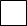 Nachweis: geeignetes Schriftstück (kein Formerfordernis); Ende der vorläufigen Inobhutnahme am ____________________________________Grund der Beendigung __________________________________________________  ggf. Rechnung – Vordruck B 4 – ist beigefügt  	Inobhutnahme gem. § 42 SGB VIII ab ______________________________________ Nachweis: geeignetes Schriftstück (kein Formerfordernis); Unterrichtung des Familiengerichtes am ____________________________________Nachweis: Kopie des Schreibens an das Familiengericht ggfs. Ende der Inobhutnahme:______________; ggf. Grund der Beendigung _______ ggf. Rechnung – Vordruck B 4 – ist beigefügt.  	 Hilfe zur Erziehung/ Hilfe für junge Volljährige/ Hilfe gemäß § 19 SGB VIII/  Sonstiges ab __________________ ggf. Hilfe bereits beendet am ________________________  ggf. Rechnung – Vordruck B 4 – ist beigefügt. Die Gewährung der Jugendhilfeleistung erfolgte auf Antrag der / des 	Vormundes / Pflegers / (Wirkungskreis:______________________________) Bestellung durch ________________________________________________ 	jungen Volljährigen 	Leistungsberechtigten nach § 19 SGB VIII 	Sonstiges ______________________________________________________Nachweise:  Antrag auf Gewährung des/der Leistungsberechtigten, Unterlagen zur Begründung der    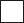      Notwendigkeit und Geeignetheit der Maßnahme, Bewilligung  nur bei Hilfe zur Erziehung: zusätzlich Sorgerechtsbeschluss Familiengericht  nur bei Hilfe für junge Volljährige an ausländische junge Menschen: zusätzlich Nachweis über         den ausländerrechtlichen Status Einreise Die Einreise wurde  	am ______________ (Grenzübertritt) amtlich festgestellt, Nachweis ist beigefügt (Protokoll der Bundespolizei o.ä.) 	nicht im Sinne des o.g. Punktes amtlich festgestellt. Die erstmalige Feststellung des Aufenthaltes im Inland erfolgte am _________________. Nachweis 			Auskunft Ausländerzentralregister siehe Anlage 		 	Auskunft Ausländerbehörde 	Auskunft Einwohnermeldeamt 	Auskunft Polizei 	Auskunft Sozialamt 	Sonstiges 	nicht im Sinne der o.g. Punkte amtlich festgestellt. Es erfolgte keine Feststellung des Aufenthaltes im Inland. Erstmalige Vorsprache bei dem Jugendamt _______________________________ am _________________________________ Nachweis siehe Anlage (Niederschrift / Aktenvermerk o.ä.) vom _________________ Örtliche Zuständigkeit Die örtliche Zuständigkeit leitet sich ab für die	vorläufige Inobhutnahme aus dem tatsächlichen Aufenthalt gemäß § 88a Abs. 1 SGB VIII	Inobhutnahme aus		der Zuweisungsentscheidung der Landesstelle beim KSV M-V, Landesjugendamt, § 42b Abs. 3 Satz 1 SGB VIII   	der Zuständigkeit für die vorläufige Inobhutnahme bei Ausschluss des Verteilverfahrens, § 88a Abs. 2 Satz 2 SGB VIII	dem tatsächlichen Aufenthalt gemäß § 87 SGB VIII 	Leistungsgewährung an Minderjährige aus	dem tatsächlichen Aufenthalt vor Beginn der Leistung, § 88a Abs. 3 Satz 1 SGB VIII	der Zuständigkeit für die vorausgegangene Inobhutnahme, § 88a Abs. 3 Satz 2 SGB VIII	Leistungsgewährung an junge Volljährige aus   	dem tatsächlichen Aufenthalt vor Beginn der Leistung, § 86a Abs. 3 SGB VIII 	der Zuständigkeit für eine vorausgegangene Leistung, nämlich nach §_________________, § 86a Abs. 4 SGB VIII Kostenerstattungspflichtiger Träger Die örtliche Zuständigkeit des Landes/überörtlichen Trägers KSV M-V-Landesjugendamt ergibt sich aus  	Geburtsbeziehung (bei Geburt im Inland - § 89 d Abs. 2 SGB VIII) Nachweis: Ausfertigung Geburtsurkunde  	§ 89d Abs. 1 SGB VIII (Zugehörigkeit des JA oder Zuweisungsjugendamtes zum Bereich des Landesjugendamtes M-V)Zusätzliche Erläuterungen ________________________________________________________________________________________________________________________________________________________________________________________________________________________________________________________________________________________________________________________________________________________________________________________________________________________________________________________________________________________________________________________Die Richtigkeit der obigen Angaben wird bestätigt Im Auftrag ___________________________________________________________________________(Unterschrift) Name Name Vorname Vorname        weiblich        männlich Geburtsdatum Geburtsdatum Geburtsort und -land 